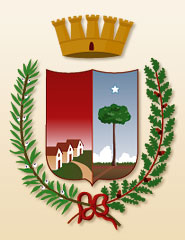 CITTA’ DI  TRICASEProvincia di LecceASSESSORATO ALLE POLITICHE SOCIALIBANDO PER L’ASSEGNAZIONE DI CONTRIBUTI AD INTEGRAZIONE DEI CANONI DI LOCAZIONE AI SENSI DELL’ART. 11 DELLA LEGGE 9 DICEMBRE 1998, N.431. – PROROGA DEI TERMINI DI PRESENTAZIONE DELLE DOMANDEIl Responsabile del Servizio  rende notoche la Regione Puglia – con D. G. R. n.1418 del 05.09.2017 ha prorogato i termini di presentazione delle domande di altri 10 giorni per il Fondo nazionale per il sostegno all’accesso alle abitazioni in locazione – Programmazione anno 2015. Pertanto, le domande dovranno essere consegnate all’Ufficio Protocollo del Comune entro e non oltre le ore 12,00 del 29 Settembre 2017 e non più entro le ore 12,00 del 19 Settembre 2017. Per qualsiasi informazione, si pregano i cittadini interessati a rivolgersi all’Ufficio Servizi Sociali. Tel. 0833.543955.E-mail: servizisociali@comune.tricase.le.it  Tricase, 18 Settembre 2017                                                                 Il Responsabile del Servizio                                                                     Dott. Francesco Accogli  